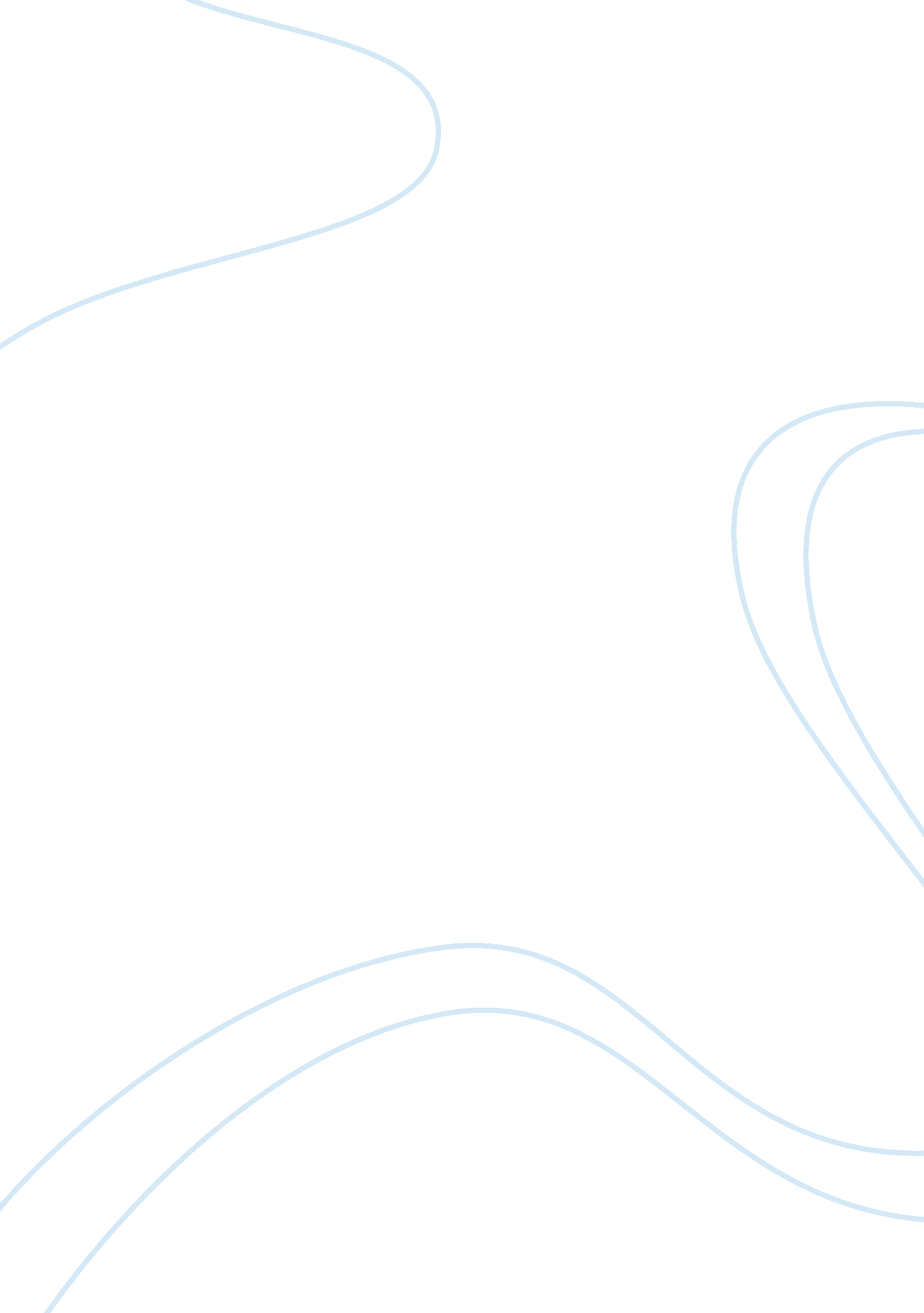 The impact of technology on studentsLinguistics, English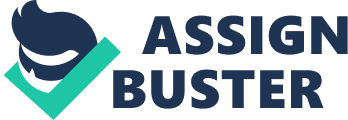 today use technology more than ever before. This has changed the way communicate and learn. There have always been technological changes that have affected education and students. The recent introduction has changed students in three specific ways. Technology has impacted how students research, how students collaborate and how students attend classes. 
The internet has opened information to student that was difficult to access in the past. Online professional journals and academic web sites contain research papers on every imaginable subject. As a result students can quickly gain access to a wide variety of research papers. This makes student more informed than they were in the past. This access gives students a broader view of the subjects they study. 
Students can communicate more easily than in the past. Tesxting, tweeting and IM platforms can put students from around the world in touch with each other instantly. This make sharing ideas and new information easy. Students can collaborate across the globe without ever needing to meet face to face. 
A final change technology has made for students is where students attend classes. More and more students are taking all or part of their classes over the internet. This allows students to learn from professiors from all around the world without leaving their own home. This saves students money on transportation and housing costs. 
Technology has changed the way students research, collaborate and attend classes. These advancements have greatly changed what education looks like today and how students receive that education. 